ДОДАТОК 4тендерної документації Технічний опис предмету закупівлі ДК 021:2015 код 44110000-4 Конструкційні матеріали (лінолеум, плінтуса, з’єднувачі, кути, заглушки, поріжки, кутники)Замовник здійснює закупівлю товару із встановленням посилань на торгову назву конкретного виробника, оскільки таке посилання є необхідними для здійснення закупівлі товару, який за своїми якісними та санітарно-технічними характеристиками найбільше відповідатиме вимогам та потребам замовника. Тому для дотримання принципів Закону, а саме максимальної економії та ефективності, замовник прийняв рішення провести закупівлю саме даного товару. технічними характеристиками найбільше відповідатиме вимогам та потребам замовника. Відповідно до вимог ст. 23 Закону Україні «Про публічні закупівлі» «або еквівалент», який повністю відповідає зазначеним характеристикам.Постачання товару здійснюється Постачальником на адресу Покупця: м. Вінниця, вул. Соборна, 87 без додаткової оплати.№ з/пНайменування предмету закупівліТехнічні вимоги (характеристики)Одиниця виміруКількість1.Лінолеум Hyperion Nano C 03 Tarkett або аналог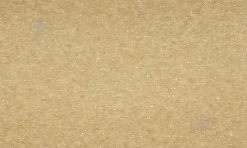 Основа: спінена Сфера застосування: побутовий Клас зносостійкості: 23/32 гетерогеннийМатеріал: ПВХ.Товщина: 2 мм.Товщина захисного шару: 0,4 мм.Ширина рулону: 3 м.м2120 2.Плінтус TIS або аналог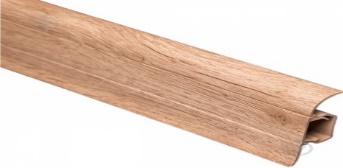 Матеріал плінтуса и фурнітури: ПВХ Поверхня: пофарбована Відтінок: дуб замковий.Для ковроліну, лінолеума, підлоги з плитки, під ламінат.З кабель-каналом із 2 елементів.Кріплення: дюбель-цвях.Висота: 56 мм.Глибина: 18 мм.Довжина: 2500 мм.шт.30 3.З'єднувач TIS або аналог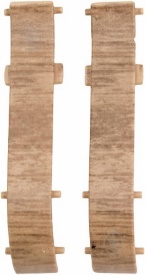 Комплект з'єднувачів Відтінок: дуб замковийКонфігурація: класичнийКількість в упаковці: 2 шт.
к-т64.Кут зовнішній TIS або аналог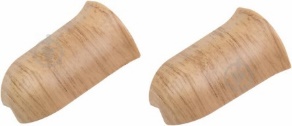 Комплект куточків зовнішніх Відтінок: дуб замковий.Конфігурація: класичнийКількість в упаковці: 2 шт.к-т55.Кут внутрішній TIS або аналог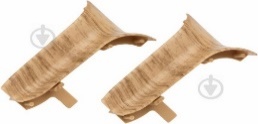 Комплект куточків внутрішніх Відтінок: дуб замковий.Конфігурація: класичнийКількість в упаковці: 2 шт.к-т66.Заглушка TIS або аналог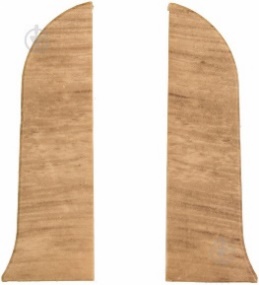 Комплект заглушок Відтінок: дуб замковийКонфігурація: класичнийКількість в упаковці: 2 шт.к-т57.Поріжок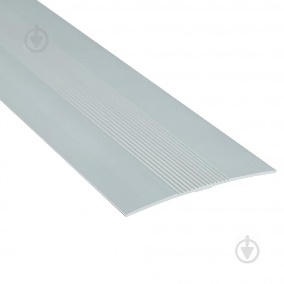 Алюмінієвий рифлений, профільований, стикоперекриваючий.Колір: срібло Відтінок: світлий Для ламінату, лінолеуму, плитки.  З'єднання: стик однорівневий.   Матеріал: анодований алюміній.  Висота: 3,5 мм Довжина: 900 мм Ширина: 60 ммТовщина: 2 ммЗ комплектом дюбелів.шт.38.Кутник 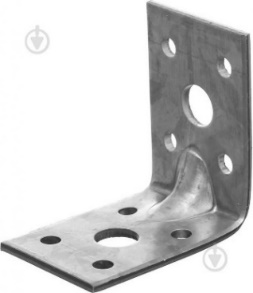 Кутник монтажний, посилений  рівносторонній, оцинкована сталь.
Кут нахилу: 900Довжина: 50 мм.Висота: 50 мм.Ширина: 35 мм.Товщина: 2,5 мм.шт.40